 МИНИСТЕРСТВО ОБРАЗОВАНИЯ И НАУКИРЕСПУБЛИКИ АДЫГЕЯ ПРИКАЗ18.04.2016 №  594 г. МайкопОб утверждении Положения о конфликтной комиссии Республики Адыгея при проведении государственной итоговой аттестации по образовательным программам среднего общего образованияВ соответствии с Порядком проведения государственной итоговой аттестации по образовательным программам среднего общего образования, утвержденным приказом Министерства образования и науки Российской Федерации от 26.12.2013 № 1400, в целях обеспечения прав участников государственной итоговой аттестации приказываю:1. Утвердить Положение о конфликтной комиссии Республики Адыгея Республики Адыгея при проведении государственной итоговой аттестации по образовательным программам среднего общего образования (приложение № 1).2. Контроль исполнения приказа оставляю за собой.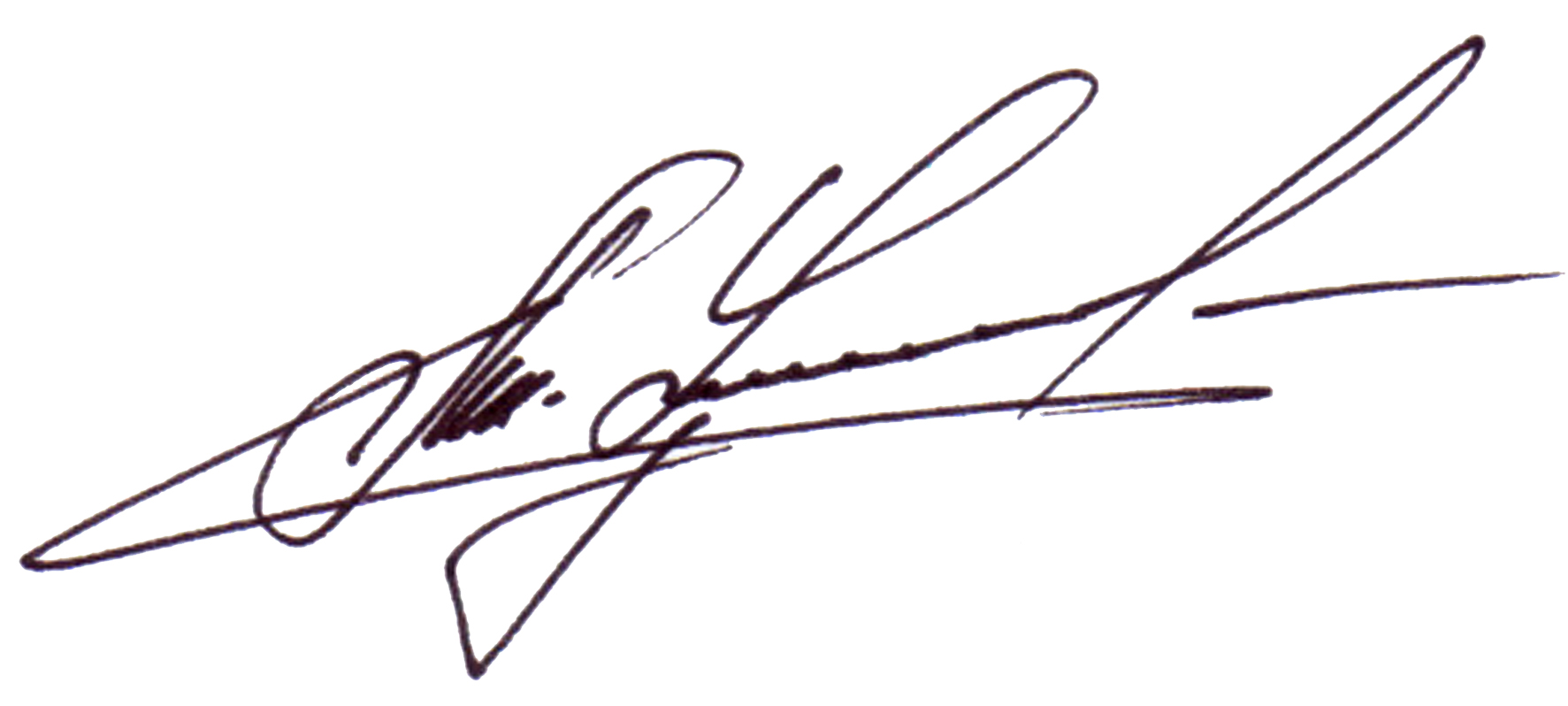 Министр 			     			                    А.Ш. ХуажеваПриложение №1к приказу Министерства образованияи науки Республики Адыгеяот 18.04.2016  №  594Положение о конфликтной комиссии Республики Адыгея при проведении государственной итоговой аттестации по образовательным программам среднего общего образования1. Общие положения1.1. Положение о конфликтной комиссии Республики Адыгея разработано в соответствии с требованиями федеральных нормативных правовых актов и инструктивных материалов по проведению государственной итоговой аттестации по образовательным программам среднего общего образования (далее - ГИА).Положение определяет полномочия, функции, порядок рассмотрения апелляций и порядок организации работы конфликтной комиссии.1.2. Конфликтная комиссия Республики Адыгея создается в целях обеспечения защиты прав участников ГИА и разрешения спорных вопросов при оценке экзаменационных работ в рамках ГИА.1.3. Конфликтная комиссия в своей деятельности руководствуется:- Федеральным законом от 29.12.2012 N 273-ФЗ "Об образовании в Российской Федерации";-  Приказом Министерства образования и науки Российской Федерации от 26 декабря 2013 года N 1400 "Об утверждении Порядка проведения государственной итоговой аттестации по образовательным программам среднего общего образования" (далее - Порядок);- методическими рекомендациями Федеральной службы по надзору в сфере образования и науки.1.4. Информация о сроках, местах и порядке подачи и рассмотрения апелляций публикуется на информационных сайтах Министерства образования и науки Республики Адыгея и государственного бюджетного учреждения Республики Адыгея "Государственная аттестационная служба системы образования" (далее - ГАС) не позднее чем за 1 месяц до начала экзаменов.2. Состав и структура конфликтной комиссии2.1. Состав конфликтной комиссии формируется из представителей Министерства образования и науки Республики Адыгея, ГБУ РА «Государственная аттестационная служба системы образования», органов местного самоуправления, осуществляющих управление в сфере образования, организаций, осуществляющих образовательную деятельность, научных, общественных объединений и организаций.В состав конфликтной комиссии не могут быть включены члены государственной экзаменационной комиссии Республики Адыгея (далее - ГЭК) и предметных комиссий (далее - ПК).2.2. В своей работе конфликтная комиссия взаимодействует с ГЭК, ПК, Министерством образования и науки Республики Адыгея, а также региональным центром обработки информации (далее - РЦОИ).2.3. Персональный состав конфликтной комиссии утверждается приказом Министерства образования и науки Республики Адыгея.2.4. Конфликтная комиссия состоит из председателя, заместителя председателя, ответственного секретаря и членов.2.5. Работой конфликтной комиссии руководит председатель.2.6. Председатель конфликтной комиссии несет ответственность за организацию работы конфликтной комиссии, а также своевременное и объективное рассмотрение апелляций. В отсутствие председателя конфликтной комиссии по объективным причинам его обязанности исполняет заместитель председателя конфликтной комиссии.2.7. Члены конфликтной комиссии осуществляют своевременное и объективное рассмотрение апелляций.2.8. Ответственный секретарь ведет делопроизводство конфликтной комиссии.2.9. Председатель, члены конфликтной комиссии обязаны:- соблюдать требования действующих нормативных правовых актов и инструктивных документов;- выполнять возложенные на них функции на высоком профессиональном уровне, соблюдая этические и моральные нормы;- соблюдать конфиденциальность и установленный порядок обеспечения информационной безопасности.3. Полномочия и функции конфликтной комиссии3.1. Конфликтная комиссия выполняет следующие функции:- принимает и рассматривает апелляции обучающихся, выпускников прошлых лет по вопросам нарушения установленного порядка проведения ГИА, а также о несогласии с выставленными баллами;- принимает по результатам рассмотрения апелляций решение об удовлетворении или отклонении апелляций обучающихся, выпускников прошлых лет;- направляет в аккредитующие органы графики рассмотрения апелляций не позднее чем за месяц до начала проведения ГИА в целях организованного обеспечения аккредитации граждан в качестве общественных наблюдателей при рассмотрении апелляций конфликтной комиссией;- обращается в ФГБОУ «Федеральный институт педагогических измерений» с запросом о предоставлении разъяснений по критериям оценивания;- информирует обучающихся, выпускников прошлых лет, подавших апелляции, и (или) их родителей (законных представителей), а также ГЭК и РЦОИ о принятых решениях.3.2. Решения конфликтной комиссии оформляются протоколами.3.3. В целях выполнения своих функций конфликтная комиссия имеет право:- запрашивать и получать у уполномоченных лиц и организаций необходимые документы и сведения, в том числе экзаменационные работы государственного выпускного экзамена, бланки единого государственного экзамена, электронные носители, содержащие файлы с цифровой аудиозаписью устных ответов участников ГИА, контрольные измерительные материалы, сведения о лицах, присутствовавших в пункте проведения экзамена, видеоматериалы из пунктов проведения экзамена, иные сведения о соблюдении порядка проведения ГИА;- привлекать при рассмотрении апелляций участников с ограниченными возможностями здоровья независимых сурдопереводчиков, тифлопереводчиков;- привлекать к рассмотрению апелляций экспертов по соответствующему учебному предмету (имеющих статус "ведущий эксперт" или "старший эксперт", ранее не проверявших работу апеллянта) при возникновении спорных вопросов по оцениванию заданий с развернутым ответом.3.4. Срок полномочий конфликтной комиссии до 31 декабря текущего года.4. Организация работы конфликтной комиссии4.1. Конфликтная комиссия проводит свои заседания в помещении РЦОИ, расположенного по адресу: г. Майкоп, ул. Ленина, 15, ауд. 11 в соответствии с установленным графиком.4.2. Сведения об апелляциях о нарушении установленного порядка проведения ГИА и о несогласии с выставленными баллами, поданных участниками ГИА, вносятся ответственным сотрудником РЦОИ в РИС в течение суток со дня подачи апелляции.4.3. Решение конфликтной комиссии принимаются посредством голосования. Решения признаются правомочными только в случае присутствия на заседании не менее 1/3 состава конфликтной комиссии. В случае равенства голосов решающим является голос председателя конфликтной комиссии. Голосование проводится в отсутствие апеллянта.4.4. Отчетными документами по основным видам работ конфликтной комиссии являются: - апелляции участников ГИА;- журнал регистрации апелляций;- протоколы заседаний конфликтной комиссии;- заключения о результатах служебного расследования о нарушении порядка проведения ГИА в ППЭ; - заключения экспертов ПК, привлекаемых к работе конфликтной комиссии, о правильности оценивания заданий с развернутым и (или) устным ответом и (или) о необходимости изменения баллов за выполнение задания с развернутым и (или) устным ответом;- письменные заявления участников ГИА об отзыве апелляции.Протоколы заседаний конфликтной комиссии хранятся 5 лет со дня проведения заседаний в Министерстве образования и науки Республики Адыгея. Остальные документы конфликтной комиссии хранятся до 31 декабря текущего года в Министерстве образования и науки Республики Адыгея.4.5. При рассмотрении апелляции проверка изложенных в ней фактов не проводится лицами, принимавшими участие в организации и (или) проведении соответствующего экзамена, либо ранее проверявшими экзаменационную работу апеллянта.4.6. Конфликтная комиссия не рассматривает апелляции по вопросам содержания и структуры заданий по учебным предметам, а также по вопросам, связанным:- с оцениванием результатов выполнения заданий экзаменационной работы с кратким ответом;- с нарушением участником ГИА требований, установленных Порядком;- с неправильным оформлением экзаменационной работы.Конфликтная комиссия не рассматривает черновики участника ГИА в качестве материалов апелляции.4.7. При рассмотрении апелляции присутствуют:- члены ГЭК (по решению председателя ГЭК);- общественные наблюдатели (по желанию);- должностные лица Рособрнадзора, Министерства образования и науки Республики Адыгея, в том числе сотрудников отдела надзора и контроля в сфере образования, лицензирования и аккредитации (по решению соответствующих органов);- члены ПК, привлеченные к рассмотрению апелляции по соответствующему учебному предмету.По желанию при рассмотрении апелляции могут присутствовать апеллянт и (или) его родители (законные представители).Рассмотрение апелляции проводится в спокойной и доброжелательной обстановке.4.8. Апеллянтов и (или) их родителей (законных представителей) (в случае их присутствия при рассмотрении апелляции) приглашают по графику, сформированному ответственным секретарем конфликтной комиссии и согласованному председателем конфликтной комиссии, в соответствии с журналом регистрации апелляций. 5. Порядок подачи и рассмотрения апелляций5.1. Конфликтная комиссия принимает в письменной форме апелляции обучающихся, выпускников прошлых лет о нарушении установленного порядка проведения ГИА по учебному предмету и (или) о несогласии с выставленными баллами.5.2. Комиссия рассматривает апелляцию о нарушении установленного порядка проведения ГИА в течение двух рабочих дней, а апелляцию о несогласии с выставленными баллами - четырех рабочих дней с момента ее поступления в конфликтную комиссию.5.3. Апелляцию о нарушении установленного порядка проведения ГИА обучающийся, выпускник прошлых лет подает в день проведения экзамена по соответствующему учебному предмету члену ГЭК, не покидая ППЭ.5.3.1. В целях проверки изложенных в апелляции сведений о нарушении установленного порядка проведения ГИА членами ГЭК организуется проведение проверки при участии организаторов, не задействованных в аудитории (в которой сдавал экзамен обучающийся, выпускник прошлых лет), технических специалистов по работе с программным обеспечением, общественных наблюдателей, сотрудников, осуществляющих охрану правопорядка, медицинских работников, а также ассистентов, оказывающих необходимую техническую помощь обучающимся с ограниченными возможностями здоровья.Результаты проверки оформляются в форме заключения. Апелляция и заключение о результатах проверки в тот же день передаются членами ГЭК в конфликтную комиссию.5.3.2. При рассмотрении апелляции по процедуре проведения ГИА конфликтная комиссия рассматривает апелляцию, заключение о результатах проверки и выносит одно из решений:- об отклонении апелляции;- об удовлетворении апелляции.5.3.3. При удовлетворении апелляции результат ГИА, по процедуре которого обучающимся, выпускником прошлых лет была подана апелляция, аннулируется и обучающемуся, выпускнику прошлых лет предоставляется возможность сдать экзамен по соответствующему учебному предмету в другой день, предусмотренный расписанием проведения ГИА.5.4. Апелляция о несогласии с выставленными баллами подается в течение 2-х рабочих дней со дня объявления результатов ГИА по соответствующему учебному предмету.5.4.1. Обучающиеся подают апелляцию о несогласии с выставленными баллами в образовательную организацию, в которой они были допущены в установленном порядке к ГИА, выпускники прошлых лет - в органы местного самоуправления, осуществляющие управление в сфере образования, в которых они были зарегистрированы на сдачу ГИА.Руководитель образовательной организации, руководитель органа местного самоуправления, осуществляющий управление в сфере образования, после принятия апелляции обязаны незамедлительно передавать ее в конфликтную комиссию.5.4.2. По решению ГЭК подача и (или) рассмотрение апелляций организуется с использованием информационно-коммуникационных технологий, при условии соблюдения требований законодательства Российской Федерации в области защиты персональных данных. 5.4.3. После поступления апелляции в КК ответственный секретарь КК регистрируют ее в журнале регистрации апелляций, формирует график рассмотрения апелляций с обязательным указанием даты, места и времени рассмотрения апелляции и согласовывает указанный график с председателем конфликтной комиссии, после чего информирует апеллянта и (или) его родителей (законных представителей) о дате, времени и месте рассмотрения апелляции.5.4.4. Ответственный секретарь передает сведения об апелляции в РЦОИ и получает из РЦОИ апелляционный комплект документов, который содержит:протокол рассмотрения апелляции о несогласии с выставленными баллами (форма 2-АП) с приложениями, предназначенными для внесения информации о ходе и результатах рассмотрения апелляции, а также для внесения подробной информации об изменениях, принятых конфликтной комиссией в случае удовлетворения апелляции;распечатанные изображения:- бланка регистрации;- бланка регистрации устной части;- бланков ответов N 1 и N 2;- дополнительных бланков ответов N 2;- бланков-протоколов проверки развернутых ответов;- бланков-протоколов проверки устных ответов.распечатанные бланки распознавания:- бланка регистрации;- бланка регистрации устной части;- бланков ответов N 1 и N 2;- дополнительных бланков ответов N 2;- бланков-протоколов проверки развернутых ответов;- бланков-протоколов проверки устных ответов;электронные носители, содержащие файлы с цифровой аудиозаписью устных ответов участников ЕГЭ;дополнительно к апелляционному комплекту распечатываются критерии оценивания развернутых и (или) устных ответов и, в случае необходимости, из архива запрашивается вариант КИМ, выполнявшийся участником ЕГЭ;перечень допустимых символов для записи ответов на задания с кратким ответом.В случае если работа апеллянта была направлена на межрегиональную перекрестную проверку, в составе апелляционного комплекта отсутствуют бланки-протоколы проверки развернутых ответов.В целях выполнения своих функций конфликтная комиссия запрашивает в РЦОИ, предметной комиссии распечатанные изображения экзаменационной работы, электронные носители, содержащие файлы с аудиозаписью устных ответов обучающегося, выпускника прошлых лет, протоколы устных ответов обучающегося, сдававшего ГВЭ в устной форме, копии протоколов проверки экзаменационной работы предметной комиссии и контрольно-измерительные материалы, тексты, темы, задания, билеты, выполнявшиеся обучающимся, выпускником прошлых лет, подавшим апелляцию.Ответственный секретарь передает апелляционные комплекты председателю конфликтной комиссии.5.4.5. В день, предшествующий заседанию конфликтной комиссии:председатель конфликтной комиссии с целью установления правильности оценивания заданий с развернутым ответом передает председателю ПК апелляционные комплекты;председатель ПК организует работу экспертов ПК по установлению правильности оценивания заданий с развернутым ответом. К работе привлекаются эксперты из числа членов предметной комиссии по соответствующему учебному предмету, которым присвоен статус «ведущий эксперт» или «старший эксперт», но не являющихся экспертами, проверявшими развернутые и (или) устные ответы апеллянта ранее, для привлечения к рассмотрению апелляции при возникновении спорных вопросов по оцениванию экзаменационной работы и установлению правильности ее оценивания;привлеченные эксперты составляют письменное заключение о правильности оценивания экзаменационной работы апеллянта или о необходимости изменения баллов за выполнение задания с развернутым ответом с обязательным указанием на конкретный критерий оценивания, которому соответствует выставляемый балл;установление правильности оценивания экзаменационных работ апеллянтов проходит в присутствии членов конфликтной комиссии;по завершении работы привлеченных экспертов председатель ПК передает председателю конфликтной комиссии апелляционные комплекты и заключения экспертов.5.4.6. Члены конфликтной комиссии до начала рассмотрения апелляции знакомятся с содержанием апелляционного комплекта и заключениями экспертов ПК.5.5. Эксперты, привлекаемые для рассмотрения апелляций, присутствуют во время заседания конфликтной комиссии. В случае возникновения у апеллянта претензий к оцениванию развернутых ответов дают ему соответствующие разъяснения. 5.6. Каждая апелляция рассматривается индивидуально на заседании конфликтной комиссии при участии эксперта, привлеченного для рассмотрения апелляции.После письменного подтверждения апеллянтом изображения выполненной им экзаменационной работы, файлов с цифровой аудиозаписью его устного ответа, он уточняет задание, по которому он не согласен с выставленными баллами.Эксперт объявляет заключение об установлении правильности оценивания экзаменационной работы и дает разъяснение апеллянту. Время, отведенное на разъяснение по оцениванию развернутых и (или) устных ответов одного апеллянта – не более 20 минут. 5.7. Председатель конфликтной комиссии выносит на голосование решение:- об отклонении апелляции и сохранении выставленных баллов;- об удовлетворении апелляции и изменении баллов.5.8. Решение конфликтной комиссии выносится на основании открытого голосования большинства присутствующих на заседании членов конфликтной комиссии. Голосование проводится в отсутствие апеллянта.5.9. В случае выявления ошибок в обработке и/или проверке экзаменационной работы участника ГИА конфликтная комиссия передает соответствующую информацию в РЦОИ, ПК для пересчета результатов.5.10. Для пересчета результатов ГИА протокол конфликтной комиссии в течение двух календарных дней направляется: по участникам ЕГЭ - в уполномоченную организацию; по участникам ГВЭ - председателю ПК. Уполномоченная организация передает измененные по итогам пересчета результаты ГИА в РЦОИ, который в течение одного календарного дня представляет их для дальнейшего утверждения в ГЭК. Председатель ПК представляет измененные результаты участника ГВЭ для утверждения в ГЭК.5.11. Апелляции о нарушении установленного порядка проведения ГИА и (или) о несогласии с выставленными баллами могут быть отозваны участниками ГИА по их собственному желанию. Для этого участник ГИА пишет заявление в конфликтную комиссию об отзыве, поданной им апелляции не позднее, чем за 1 час до начала заседания конфликтной комиссии. Руководитель образовательной организации или уполномоченное им лицо, принявшее заявление об отзыве апелляции, незамедлительно передает ее в конфликтную комиссию.Отзыв апелляции фиксируется в журнале регистрации апелляций.В случае отсутствия указанного заявления и неявки участника ГИА на заседание КК, на котором рассматривается апелляция, КК рассматривает его апелляцию в установленном порядке.